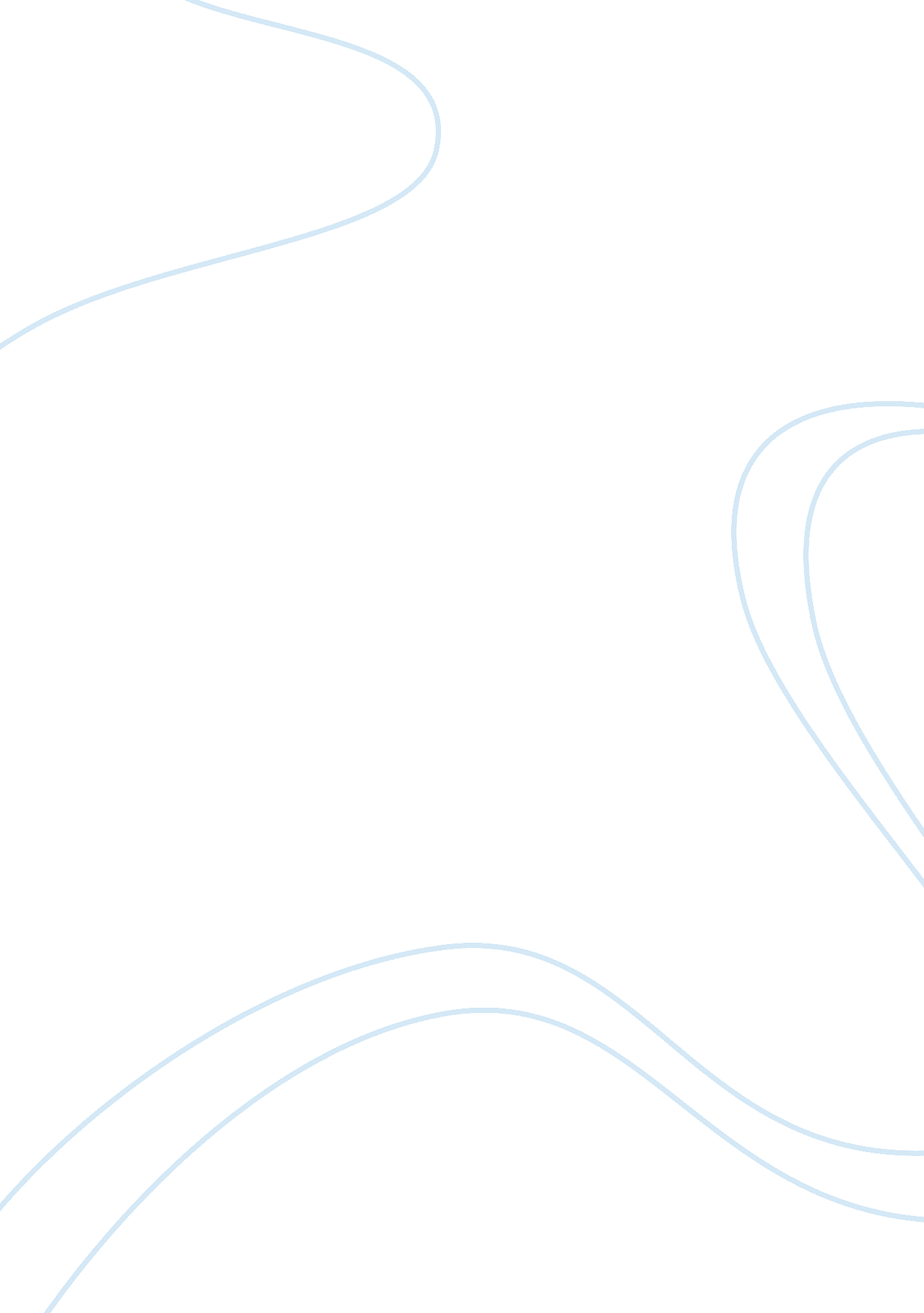 Film and box office essay sampleEntertainment, Movie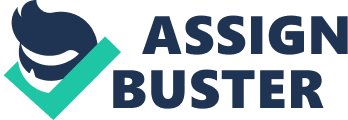 A box office is a place where tickets are sold to the public foradmission to an event. Patrons may perform the transaction at acountertop, through an unblocked hole through a wall or window, or at awicket. By extension, the term is frequently used, especially in the context of the film industry, as a synonym for the amount of business a particular production, such as a film or theatre show, receives. The term can also mean factors which may influence this amount, as in the phrases “ good box office” and “ bad box office” Box office business can be measured in terms of the number of people who see it or the amount of money raised by ticket sales (revenue). The projection and analysis of these earnings is very important for the creative industries and often a source of interest for fans. This is predominant in the Hollywood movie industry. Some complain that industry focus on profit has diminished the attention given to film as an art form. However, analysis of the financial success of films is very influential for the production and funding of future works. | 1 | Avatar |$500 million |$2700millin | | 2 | Titanic |$200 million |$1845 million | | 3 | Pirates of the Caribbean |$225 million |$1060 million | | 4 | Spider-man |$200 million |$784 million | | 5 | Narnia |$180 million |$745 million | | 6 | Troy |$175 million |$497 million | | 7 | King Kong |$207 million |$549 million | | 8 | The Karate Kid |$40 million |$177 million | | 9 | The Twilight Saga-eclipse |$68 million |$300 million | | 10 | Cars |$120 million |$461 million | | 11 | Iron Man |$ 140million |$563 million | | 12 | Transformers |$150 million |$706 million | | 13 | Ghost Rider |$120 million |$228 million | | 14 | I Am Legend |$149 million |$570 million | | 15 | Rush Hour 3 |$120 million |$255 million | | 16 | Harry Potter and the Sorcerer’s Stone |$ 200million |$976 million | | 17 | Harry Potter and the Sorcerer’s Stone |$ 230million |$879 million | | 18 | Harry Potter and the Prisoner of Azkaban |$ 170million |$795 million | | 19 | Harry Potter and the Goblet of Fire |$ 250million |$896 million | | 20 | Harry Potter and the Order of Phoenix |$ 290 million |$970 million | 